Rīgas Teikas vidusskolas atklātās dienas nometnes “Teika’18” programmaNorises laiks: 2018. gada 4.-22. jūnijsNorises vieta: Rīgas Teikas vidusskola, Aizkraukles ielā 14, Rīgā Nometnes mērķis: radīt bērniem labvēlīgus apstākļus radoši izpausties, fiziski aktīvi darboties, attīstot savas individuālās spējas un dotības.Nometnes plānotās aktivitātes:Darbosimies un interesanti pavadīsim laiku dažādās radošās nodarbībās: kvilings, keramika, smilšu māksla u.c.Izkustēsimies un piedalīsimies dažādās fiziskās aktivitātēs: stafetes, peldēšanās baseinā, orientēšanās u.c. Izbrauksim un priecāsimies dažādos izklaides pasākumos: ekskursijā uz AB parku, Ādažu poligonu vai Štāba bataljonu, Rīgas kinostudiju, Zinātnes centru bērniem ZINOO u.c.Celsim gaismā aizmirstas bērnu pagalma spēles, ko, savulaik, nometnes pedagogi spēlēja savā bērnībā. Aktīvi iesaistīsimies izstāžu veidošanā par dažādām tēmām.Gatavosimies nometnes noslēguma pasākumam, kā arī iegūsim jaunus draugus, saliedēsimies kopīgās rotaļās un priecāsimies par iespēju saturīgi pavadīt laiku.Nometnes maksa: (15 dienas) 180 €Pieteikšanās un informācija e-pastā eaugustane@inbox.lv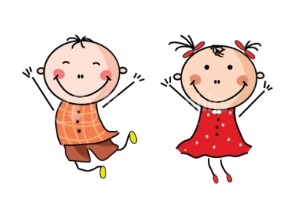 RĪGAS TEIKAS VIDUSSKOLASPiedzīvojumu un atpūtas nometne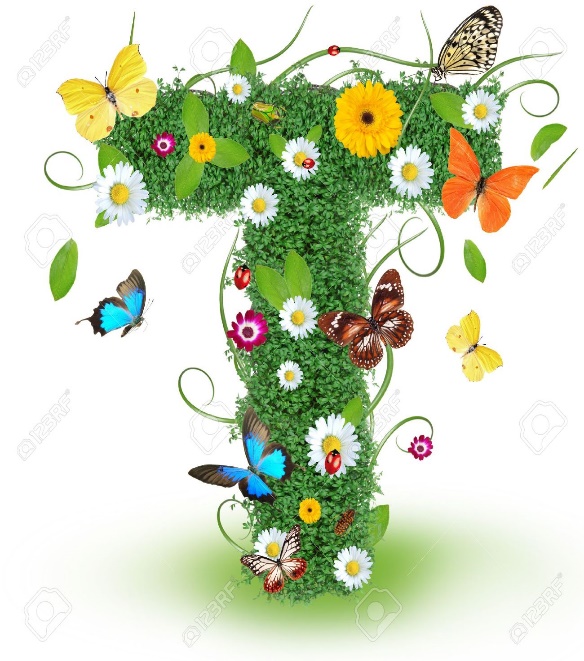 eika,18